INSCHRIJVINGSFORMULIER 2016 – 2017 				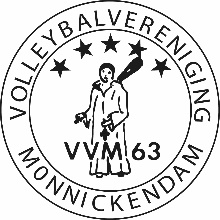 In te leveren bij de secretariaat VVM ’63 of de trainer.Secretaris VVM’63			www.vvm63.nl	
t.a.v. Robbin Lenior			Kvk nummer: 40624581
’t Spil 87				Bank rekeningnummer:	NL74RABO 03 42 801 961
1141 SJ Monnickendam	
secretaris@vvm63.nl
Ondergetekende,Naam:		_______________________	Voorletters:		 ________________________Roepnaam:	_______________________	Geboortedatum:		________________________Adres:		_______________________	Geslacht:		Man / Vrouw_____________Postcode:	_______________________	E-mail speler (ster):	________________________Plaats:		_______________________	E-mail ouder(s)/voogd:	________________________Telefoonnummer speler (ster):	_____________________Telefoonnummer ouders/voogd:	_____________________Geeft zicht hierbij, tot schriftelijke wederopzegging, op als jeugdlid / senior lid / recreant / enkel trainen van de Volleybal Vereniging Monnickendam (VVM’63).Verklaart zich te houden aan de statuten, het huishoudelijk regelement en alle overige door de Algemene Ledenvergadering genomen besluiten. Hierin is opgenomen dat er een taakverplichting voor alle seniorwedstrijdspelers geldt. Denk hier bij aan bestuur- of commissietaken, trainer, scheidsrechter, etc.Plaats:	____________________________	  Datum: __________________________Handtekening speler (ster):  ______________________________________________Handtekening ouder(s)/voogd:  ___________________________________________Opmerkingen:Opzeggen van het lidmaatschap kan schriftelijk of per e-mail geschieden voor 1 mei van enig jaar;Deelnamen aan de competitie is slechts mogelijk na overhandiging van dit formulier;Indien men competitie wenst te spelen dient een recente pasfoto bijgevoegd te worden of per e-mail naar wedstrijdsecretaris@vvm63.nl te sturen;Op verzoek kan een exemplaar van de statuten en het huishoudelijk reglement worden verkregen.De ouder(s)/voogd wordt verzocht het volgende aan te geven:De ouder(s)/voogd wil bij toerbeurt het vervoer naar en van wedstrijden verzorgen	(Ja / Nee)De ouder(s)/voogd staat open om als coach/reserve coach van een team op te treden	(Ja / Nee)De ouder(s)/voogd staat open om een bijdrage te leveren aan het organiseren rond jeugdleden ( CMV, E en D jeugdleden)						(Ja/ Nee)
Contributie seizoen 2016 – 2017 
* Contributie dient in 1x betaald te worden in september. In overleg met de Penningmeester is anders mogelijk.Klasse:Leeftijd:Contributie per jaar in €:*Jeugd E9 jaar of jonger.€110,-Jeugd D10 of 11 jaar.€110,-Jeugd C12 of 13 jaar.€130,-Jeugd B14 of 15 jaar.€130,-Jeugd A16 of 17 jaar.€130,-Junior Wedstrijd lid18, 19 of 20 jaar.€150Senior Wedstrijd lid21 jaar of ouder.€205,-Recreant met trainer21 jaar of ouder, geen competitie€140,-Recreant zonder trainer21 jaar of ouder, geen competitie€135,-